BSE Examination Preparation Revision Course Online with ZOOMFriday 7 and Saturday 8 October 2022Name…………………………………………………………………………………………Hospital………………………………………………………………………………………Position……………………………………………………………………………………….Correspondence address…………………………………………………………………...…………………………………………………………………………………………………Email…………………………………………………………………………………………..Phone………………………………	Select your option below and send completed form to enquiries@midlandsecho.com. We will send an invoice with payment details.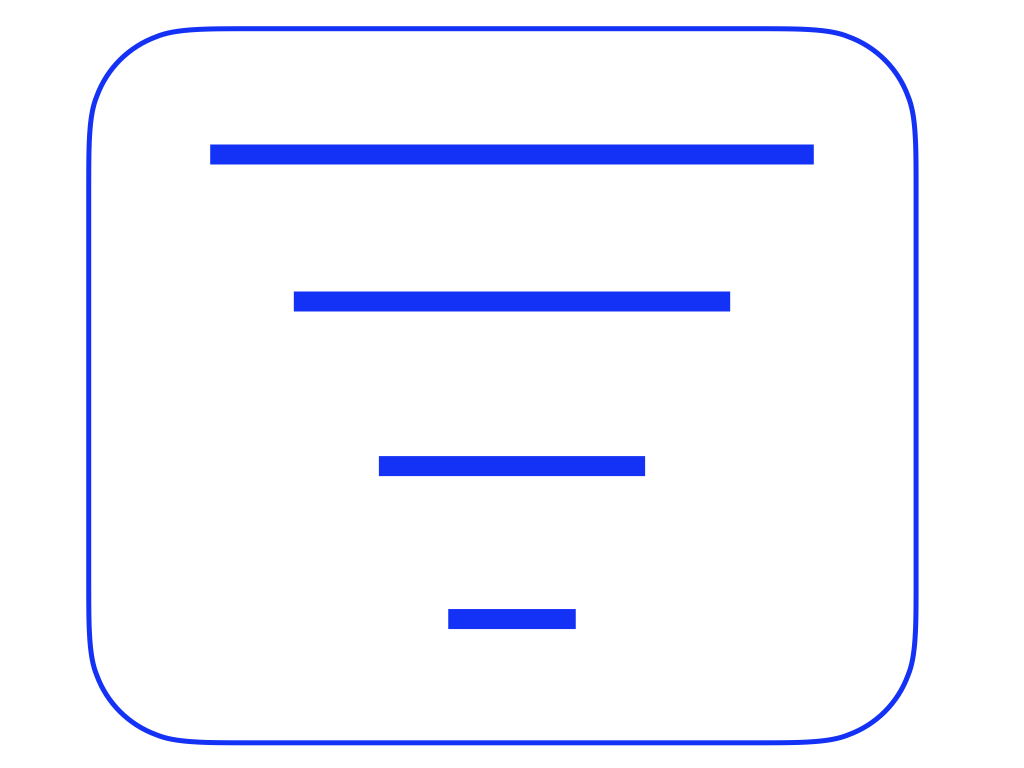 Dr Grant HeatlieMidlands Echo111 New Union StreetCoventryCV1 2NTEmail:  enquiries@midlandsecho.comFull Price (Pay by debit or credit card or cheque)Pay by bank transfer and receive 5% discountBoth days:  £320 (£266.67 + VAT)Both days:  £300 (£250+ VAT)Friday 7 October   only - 	£220     (£183.33 + VAT)Friday 7 October only - 	£200      (£166.67 + VAT)Saturday 8 October   only - 	£220      (£183.33+ VAT) Sat 8 October  only - 	£200      (£166.67+ VAT) 